Załącznik nr 4 do uchwały Senatu nr 4/2024 z 16 stycznia 2024 r.     Załącznik nr 21  do Wewnętrznego Systemu Zapewnienia                                                                                 Jakości  Kształcenia w Państwowej Uczelni Zawodowej                                                                        im. prof. Stanisława Tarnowskiego w Tarnobrzegu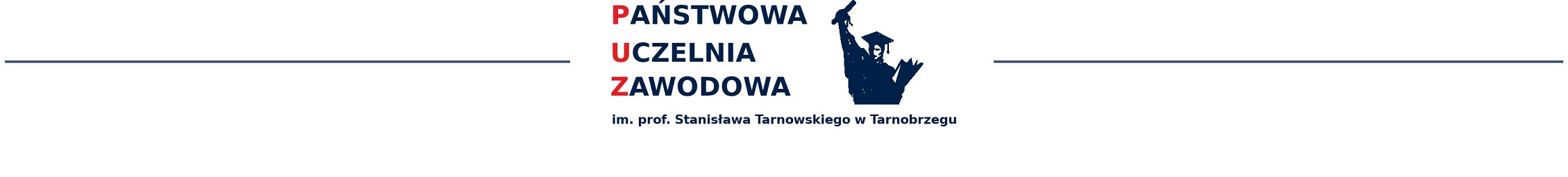 Numer kursu: ……………………………………………………………………………Przedmiot: ………………………………………………………………………………Opiekun: ………………………………………………………………………………...Liczba ECTS: ………………………………………………………………………….Liczba godzin: …. (Łącznie) = ……... (wykład), ………….. (zajęcia praktyczne)Prowadzący zajęcia: wykład: ……………, zajęcia praktyczne: …………………….Podział ECTSOpis przedmiotuWykaz literatury podstawowej**1.2.Wykaz literatury uzupełniającej**1.2.Treści programowe / Metody dydaktyczne / Forma i warunki zaliczenia przedmiotuW* -wykładĆ* - ćwiczeniaZp* - zajęcia praktyczneL* - laboratorium S*- seminarium Pw* – praca własnaPr* – praktyki zawodoweNotatki:** Literatura przedmiotu oraz treści odpowiadające poszczególnym efektom uczenia się mogą być modyfikowane poza procedurą zatwierdzania zmian programu studiów przez Senat.Nazwa modułu (przedmiotu): …………………………………………………Nazwa modułu (przedmiotu): …………………………………………………Forma aktywnościŚrednia liczba godzin na zrealizowanie aktywnościGodziny zajęć (wg planu studiów) z nauczycielemPraca własna studentaKonsultacje i egzaminSuma godzinSumaryczna liczba punktów ECTS 
dla modułu (przedmiotu)NotatkiKod efektu uczenia sięOpis efektu uczenia sięJakie treści odpowiadają efektowi uczenia się?**Sposoby prowadzenia zajęć umożliwiające osiągnięcie założonych efektów uczenia się (Metody dydaktyczne)Metody oceniania stopnia osiągnięcia założonego efektu uczenia się (Forma 
i warunki zaliczenia przedmiotu)W*:Ć*: Zp*:L*:S*:Pw*:Pr*:W*:Ć*: Zp*:L*:S*:Pw*:Pr*:W*:Ć*: Zp*:L*:S*:Pw*:Pr*:Metody dydaktyczne 1.2.Kryteria oceny osiągniętych efektów uczenia się dla każdej formy zajęć: *dla kierunków: pielęgniarstwo, psychologia, pedagogika, bezpieczeństwo wewnętrzne, zarządzanie biznesem, ekonomia menedżerska, finanse i rachunkowośćKryteria oceny osiągniętych efektów uczenia się dla każdej formy zajęć * dla kierunku ratownictwo medyczne*Szczegółowe kryteria oceny poszczególnych wytworów prac studentów (metod weryfikacji efektów uczenia się) opracowuje i przedstawia studentom nauczyciel akademicki prowadzący daną formę zajęć.